FORMATO SD_03 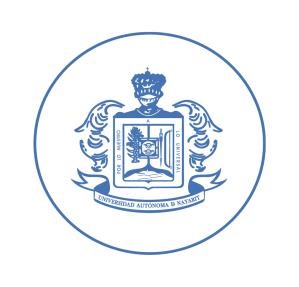 Universidad Autónoma de NayaritSECRETARIA DE DOCENCIADIRECCIÓN DE DESARROLLO DEL PROFESORADONombre de la Academia  __________________________________________________Programa Académico _________________________________________Unidad Académica ____________________________________________PLAN DE TRABAJO DEL CICLO ESCOLAR _________________Firman de conformidad  (Esta propuesta deben firmarla todos los integrantes de la academia que se registra)Nombre												Firma ______________________________________________                                       				________________________________   ______________________________________________                                       				________________________________            ______________________________________________						______________________________________________________________________________                                       				________________________________   ______________________________________________                                       				________________________________            ______________________________________________						______________________________________________________________________________                                       				________________________________   ______________________________________________                                       				________________________________            ______________________________________________						______________________________________________________________________________                                       				________________________________   ______________________________________________                                       				________________________________            ______________________________________________						______________________________________________________________________________                                       				________________________________   ______________________________________________                                       				________________________________            ______________________________________________						________________________________ACTIVIDADES DOCENTE (S)RESPONSABLE PRODUCTO Calendarización Calendarización Calendarización Calendarización Calendarización Calendarización Calendarización Calendarización Calendarización Calendarización Calendarización Calendarización ACTIVIDADES DOCENTE (S)RESPONSABLE PRODUCTO 